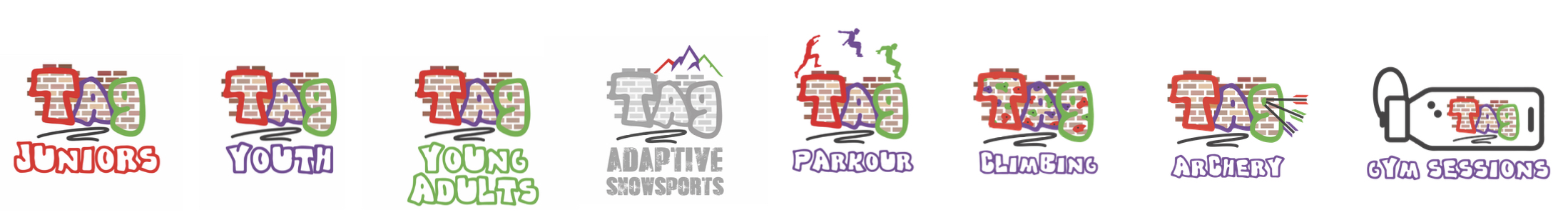 Activity Fund Our aim is to give everyone the same opportunities to Experience, Learn and Develop. For this reason TAG offers a financial support programme called the Activity Fund for children and young people to be able to access our fun and engaging range of activities.If you need assistance towards funding an activity or short break, please do apply and we will do all that we can to help you. The money available in our Activity Fund fluctuates month on month so sadly we are not able to say yes to every application, or always offer the full amounts requested, but we always try and do all we can.Taking The Next Step:Complete our Activity Fund application form with full details of where to submit.Contact us on 07557397934 or email info@tagyouthclub.org for any queries.  Please feel free to add any supporting material to your application